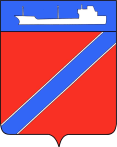 Совет Туапсинского городского поселенияТуапсинского районаР Е Ш Е Н И Еот 01 октября 2019 года                                                              №25.4город  ТуапсеО согласовании администрации Туапсинского городского поселения Туапсинского района передачи в безвозмездное временное пользование муниципальному бюджетному учреждению «Квартирно-правовая служба» Туапсинского районанедвижимого имущества, находящегося в муниципальной собственности Туапсинского городского поселения                В соответствии с Федеральными законами от 06 октября 2003 года             № 131-ФЗ «Об общих принципах организации местного самоуправления в Российской Федерации» и от 26 июля 2006 года № 135-ФЗ «О защите конкуренции», решением Совета Туапсинского городского поселения Туапсинского района от 03 сентября 2014 года № 28.4 «Об утверждении Положения о порядке управления и распоряжения объектами муниципальной собственности Туапсинского городского поселения Туапсинского района», УставомТуапсинского городского поселения Туапсинского района, на основании обращениязаместителя главы администрации муниципального образования Туапсинский район о передаче недвижимого имущества, находящегося в муниципальной собственности Туапсинского городского поселения Туапсинского района, в безвозмездное временное пользование муниципальному бюджетному учреждению «Квартирно-правовая служба» Туапсинского района (далее – МБУ «Квартирно-правовая служба» Туапсинского района), Совет Туапсинского городского поселения Туапсинского района РЕШИЛ:1. Согласовать администрации Туапсинского городского поселения Туапсинского района передачу в безвозмездное временное пользование МБУ «Квартирно-правовая служба» Туапсинского района сроком на пять лет части объекта недвижимого имущества, находящегося в муниципальной собственности Туапсинского городского поселения, в виде нежилых помещений, состоящих из комнат: №10,общей площадью 8,3 кв.м., №14, общей площадью 15,5 кв.м., №16, общей площадью 13,4 кв.м., от нежилого помещения, назначение: нежилое, площадь: общая 165,2 кв.м., номера на поэтажном плане: 1-3, 8-23, этаж:1, адрес: Российская Федерация, Краснодарский край, г. Туапсе, ул. Герцена, дом №10, для размещения сотрудников МБУ «Квартирно-правовая служба» Туапсинского района.2. Контроль за выполнением настоящего решения возложить на комиссию по вопросам социально-экономического развития, имущественным и финансово-бюджетным отношениям, налогообложению, развитию малого и среднего предпринимательства.3. Настоящее решение вступает в силу со дня его принятия.Председатель СоветаТуапсинского городского поселенияТуапсинского района                                                                 В.В.СтародубцевИсполняющий обязанностиглавы Туапсинского городскогопоселения Туапсинского района                                              М.В. Кривопалов